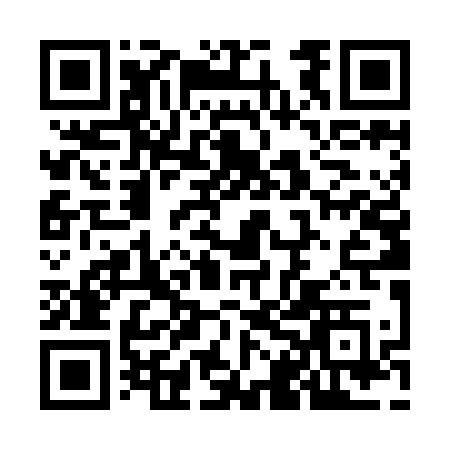 Prayer times for Whiteface Landing, New York, USAMon 1 Jul 2024 - Wed 31 Jul 2024High Latitude Method: Angle Based RulePrayer Calculation Method: Islamic Society of North AmericaAsar Calculation Method: ShafiPrayer times provided by https://www.salahtimes.comDateDayFajrSunriseDhuhrAsrMaghribIsha1Mon3:245:161:005:078:4410:362Tue3:255:161:005:078:4310:353Wed3:255:171:005:078:4310:344Thu3:265:181:005:078:4310:345Fri3:275:181:015:078:4210:336Sat3:295:191:015:078:4210:327Sun3:305:201:015:088:4210:328Mon3:315:211:015:078:4110:319Tue3:325:211:015:078:4110:3010Wed3:335:221:015:078:4010:2911Thu3:345:231:015:078:4010:2812Fri3:365:241:025:078:3910:2713Sat3:375:251:025:078:3810:2614Sun3:385:251:025:078:3810:2415Mon3:405:261:025:078:3710:2316Tue3:415:271:025:078:3610:2217Wed3:435:281:025:078:3510:2118Thu3:445:291:025:068:3510:1919Fri3:465:301:025:068:3410:1820Sat3:475:311:025:068:3310:1721Sun3:495:321:025:068:3210:1522Mon3:505:331:025:068:3110:1423Tue3:525:341:025:058:3010:1224Wed3:535:351:025:058:2910:1125Thu3:555:361:025:058:2810:0926Fri3:565:371:025:048:2710:0727Sat3:585:381:025:048:2610:0628Sun4:005:391:025:048:2510:0429Mon4:015:401:025:038:2410:0230Tue4:035:411:025:038:2210:0131Wed4:055:431:025:028:219:59